Déclaration préalable pour l’application mécanisée du Ratron GW au titre de la dérogation du 07/11/2022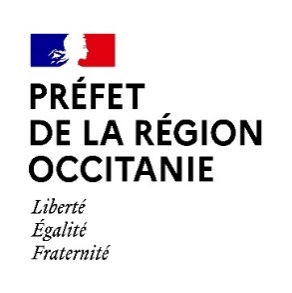 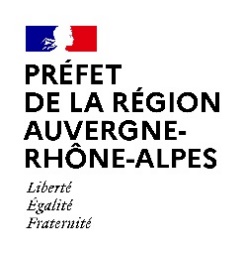 Exploitation agricoleRaison socialeNom : ………………………………………………………………………………………………Adresse :…………………………………………………………………………..………………………………………………………………………………………………………………………………………………………………………………………………………N° Téléphone :…………………………………………………………………………….Adresse des chantiers (avec lieu-dit): …………………………………………………………………………………………………...…………………………………………………………………………………………………………………………………………………………………………………...…… Dates prévues des opérations : .……………………………………………………………………………………………..Date et signatureCette déclaration doit parvenir au service régional de l’alimentation de la DRAAF Occitanie et à la FREDON, au moins 7 jour avant la date du traitement en privilégiant l’adressage par messagerie électronique :sral-fumigation.draaf-occitanie@agriculture.gouv.frfredon@fredonoccitanie.comRapport d’intervention pour l’application mécanisée du Ratron WG au titre de la dérogation du 07/11/2022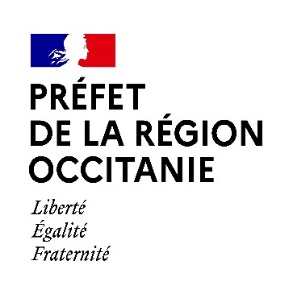 Raison sociale et Adresse de l’exploitation agricole :  Fait à :                                                  Le                                                           SignatureCette déclaration doit parvenir au service régional de l’alimentation de la DRAAF Occitanie et à la FREDON, au maximum 48 h après la date des traitements en privilégiant l’adressage par messagerie électronique :sral-fumigation.draaf-occitanie@agriculture.gouv.frfredon@fredonoccitanie.comSeuil de densité (comptage par diagonale)  Lieu de traitement (Commune, ilots, lieux dits ...)Longueur cumulée de raies par haQté en kg